The Compassionate Justice Speaker Series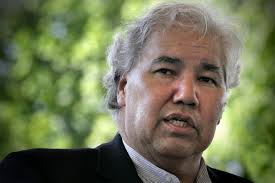 Justice Murray SinclairSpeaking on the recommendations set out in his report from the Truth and Reconciliation CommissionSunday, November 15, 2015 12:30 pmEglinton St. George’s United Church35 Lytton Blvd. Toronto Ontario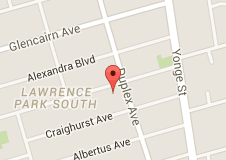 Free Admission   Donations welcomedLight lunch served at 11:45For more information, call Jim Black 416-782-7478